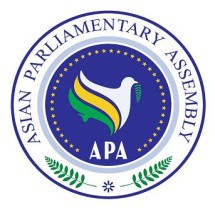 Draft Resolution on Planning APA BudgetSC-Budget and Planning /Draft Res/2019/014 September 2019We, the Members of the Asian Parliamentary Assembly,Recalling APA/Res/2008/04 and APA/ Res/2014/09 and other relevant APA documents;Determined to enhance the efficiency and organizational capacity of the APA to achieve its goals and objectives enshrined in its Charter;Underscoring the importance of participation by all Member Parliaments in sharing the financial needs of the APA and its Secretariat;Emphasizing the principles of transparency, accountability, and efficient management of financial resources in APA budgeting and spending;We, the participants of the Standing Committee on Budget and Planning;Request all APA Member Parliaments to take required measures, according to their respective internal budget planning procedures, to secure budgetary resources required for the payment of their contribution;Encourage willing APA Member Parliaments, to make voluntary financial contributions over and above the assessed contribution to the APA budget and decisions;Appreciate the provision of financial and logistical support to the APA Secretariat by the Islamic Parliament of Iran since 2007, and request the generous continuation of its supports pending the full implementation of Financial Regulations and until the regular payments of assessed contributions by all Member Parliaments are securely made; tentatively for APA budget of  2020; Acknowledge the generosity of the APA President and Vice-Presidents in contributing to the APA expenses by hosting the events and complying with the APA Decision on Modalities for Effective Organization of the APA Meetings adopted by the 7th  Plenary on 10 December 2013 through supporting APA Secretariat expenses;Request the Secretary General to prepare the APA Annual Budget draft based on the (Program & Performance Budget model), that requires programs, projects and expenses estimation based on the Assembly objectives, and on the policies and plans approved by the standing committee, and then to be presented to the Executive Council of the APA for final approval by the Plenary Session.Consider the consequential bearing and impact of the APA Staff Regulations and the APA Financial Regulations on the Charter of APA, suggest the Plenary and Executive Council of APA for an immediate revisit of Charter and Rules of Procedure and consider proposed amendments to the Charter, Rules of Procedure and Financial Regulations during Executive Council meeting for adoption in the 12th Plenary session in 2019.Allocate the APA Budget financial funds through the following three Items, the Secretary General shall specify the principles, objectives & rules for the Budget preparation and present it to the Standing Committee on budget and planning;Operational and Strategic Budget Item: expenses allocated initially upon the Budget approval and attestation.Additional Budget Item: amounts decided to be added to cover APA new projects and programs.Emergency Budget Item: which shall be decided via a decision to be taken by the Executive Council to cover emergency events or incidents.Request the Executive Council to direct the General Secretariat to communicate with all members to give their approval on their commitment to the contribution to the Asian Parliamentary Assembly budget. In addition, each parliament should state their choice on how the Asian Parliamentary Assembly should calculate the contribution; either by contributing equally or based on the percentage of the GDP.Recommend to exempt Palestine from the assessed contribution until the end of occupation, and the establishment of its independent state.